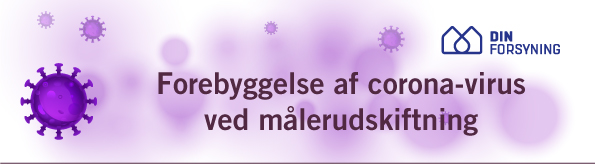 Kære kunde.Vi ønsker at beskytte dig, din husstand og vores montør mod corona-virus. Derfor beder vi dig følge denne vejledning.Før besøgetVores montører er instrueret i ikke at tage på kundebesøg, hvis de viser de mindste tegn på sygdom, hvis nogle i deres husstand er smittet eller i karantæne.Du bedes kontakte vores kundecenter eller den pågældende montør, hvis der er nogen i husstanden der er smittet eller karantæne, eller hvis du ikke er tryg ved, at der skiftes måler.Du skal åbne dør eller vindue i rummet med måleren, for at lufte bedst muligt ud før montør ankommer.Under besøgetVores montører er instrueret i at holde afstand, bruge håndsprit og engangshandsker, samt at aftale forholdsregler ved udskiftningen med dig.Montøren aftaler med dig, hvordan målerudskift kan udføres på forsvarlig vis.Når I taler sammen, så gør det udendørs med mindst to meters afstand.Det er bedst, at montøren er alene i rummet med måleren under hele udskiftningen.Lad vindue og/eller udvendig dør stå åbne for udluftning under arbejdet.Efter besøgetVores montører forsøger for så vidt muligt at undgå at rører ved mere, end nødvendigt. Desuden rydder de selvfølgelig alt op efter sig, så du efterfølgende ikke skal i kontakt med materiale brugt under udskiftningen. Udluft rummet med måleren og hvor montøren ellers har befundet sig.Rengør kontaktflader, som dørhåndtag, gelænder, bordplader og lignende, som montøren kan have været i kontakt med.Hvis du har spørgsmål, er du altid velkommen til at kontakte os.På forhånd mange tak for hjælpen.Venlig hilsenDIN ForsyningKeld Jensen Driftsleder, Måler og Installation